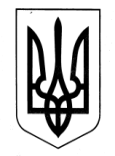 ХАРКІВСЬКА ОБЛАСНА ДЕРЖАВНА АДМІНІСТРАЦІЯДЕПАРТАМЕНТ НАУКИ І ОСВІТИ НАКАЗ26.02.2020				  	  Харків					      № 30Про участь учнів Харківського державного вищого училища фізичної культури №1 у чемпіонаті України з волейболуВідповідно до Положення про Департамент науки і освіти Харківської обласної державної адміністрації, затвердженого розпорядженням голови обласної державної адміністрації від 11.12.2019 № 620, враховуючи Єдиний календарний план фізкультурно-оздоровчих та спортивних заходів України на  2020 рік, затверджений наказом Міністерства молоді та спорту України від 27.12.2019  № 6171(зі змінами) та Уточнений план-календар спортивно-масових заходів на 2020 рік Харківського державного вищого училища фізичної культури №1 станом на 12.02.2020, затверджений директором Департаменту науки і освіти Харківської обласної державної адміністрації, керуючись  статтею  6  Закону  України  «Про місцеві державні адміністрації»,н а к а з у ю:1. РЕКОМЕНДУВАТИ директору Харківського державного вищого училища фізичної культури №1:1.1. Забезпечити участь учнів відділення волейболу у чемпіонаті України  (фінал) серед юнаків 2003 р.н. з волейболу,  що  відбудеться в м. Києві.           Термін: 02-09.03.20201.2. Відрядити до м. Києва  вчителя з волейболу Харківського державного вищого училища фізичної культури №1 для супроводження учнів відділення волейболу.									           Термін: 02-09.03.20202. Витрати по відрядженню учнів та супроводжуючої особи, зазначених в пункті 1 цього наказу, здійснити відповідно до кошторису витрат, затвердженого у встановленому порядку. 3. Контроль за виконанням наказу покласти на заступника директора Департаменту науки і освіти Харківської обласної державної адміністрації – начальника управління освіти і науки Володимира ІГНАТЬЄВА.Директор Департаменту						Лариса КАРПОВА